Što treba znati za dobar dizajn letaka?Potrebno je razraditi koncept, odnosno sadržaj letka i njegovu namjenu. Stoga najbolje je odgovoriti na ovih nekoliko pitanja:Koja je veličina letka? A5 (210 x 148mm) ili trodijelni A4Što želite postići svojim letkom? Koja je njegova svrha?Koja je ciljana skupina kojoj se obraćate letkom? Koje će informacije biti navedeni u letku?Zapamtite da za prvi dojam nemate drugu šansu! Za dobar prvi dojam važne su dvije stvari: kvalitetan dizajn letaka i zaokupiti pozornost dobrim naslovom popraćenim dobrom fotografijom.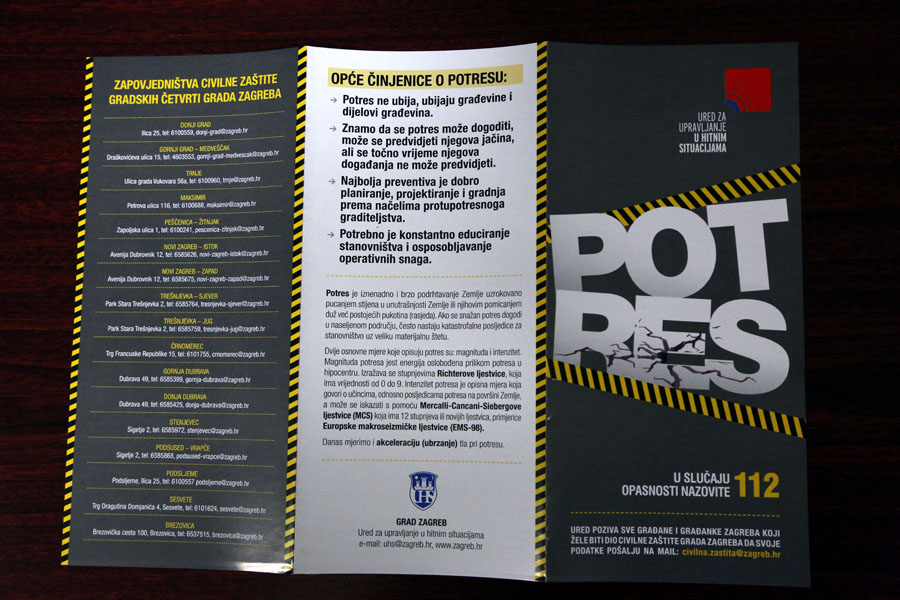 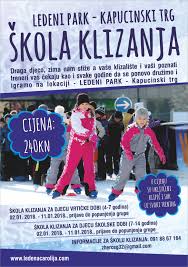 